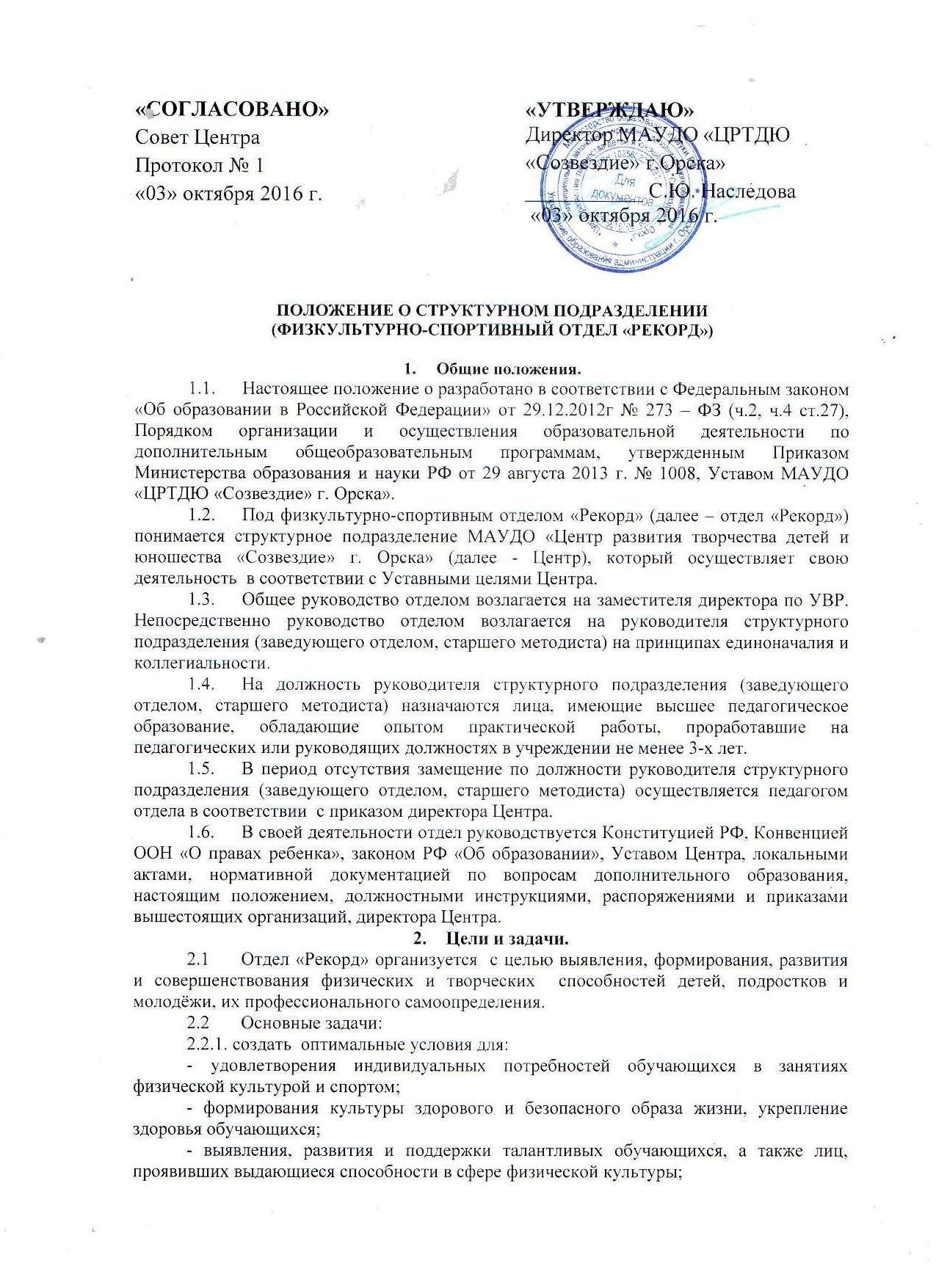 Положение о структурном подразделении (ФИЗКУЛЬТУРНО-СПОРТИВНЫЙ отдел «РЕКОРД»)Общие положения.Настоящее положение о разработано в соответствии с Федеральным законом «Об образовании в Российской Федерации» от 29.12.2012г № 273 – ФЗ (ч.2, ч.4 ст.27), Порядком организации и осуществления образовательной деятельности по дополнительным общеобразовательным программам, утвержденным Приказом Министерства образования и науки РФ от 29 августа 2013 г. № 1008, Уставом МАУДО «ЦРТДЮ «Созвездие» г. Орска».Под физкультурно-спортивным отделом «Рекорд» (далее – отдел «Рекорд») понимается структурное подразделение МАУДО «Центр развития творчества детей и юношества «Созвездие» г. Орска» (далее - Центр), который осуществляет свою деятельность  в соответствии с Уставными целями Центра.Общее руководство отделом возлагается на заместителя директора по УВР. Непосредственно руководство отделом возлагается на руководителя структурного подразделения (заведующего отделом, старшего методиста) на принципах единоначалия и коллегиальности.На должность руководителя структурного подразделения (заведующего отделом, старшего методиста) назначаются лица, имеющие высшее педагогическое образование, обладающие опытом практической работы, проработавшие на педагогических или руководящих должностях в учреждении не менее 3-х лет.В период отсутствия замещение по должности руководителя структурного подразделения (заведующего отделом, старшего методиста) осуществляется педагогом отдела в соответствии  с приказом директора Центра.В своей деятельности отдел руководствуется Конституцией РФ, Конвенцией ООН «О правах ребенка», законом РФ «Об образовании», Уставом Центра, локальными актами, нормативной документацией по вопросам дополнительного образования, настоящим положением, должностными инструкциями, распоряжениями и приказами вышестоящих организаций, директора Центра.Цели и задачи.Отдел «Рекорд» организуется  с целью выявления, формирования, развития и совершенствования физических и творческих  способностей детей, подростков и молодёжи, их профессионального самоопределения. Основные задачи:2.2.1. создать  оптимальные условия для: - удовлетворения индивидуальных потребностей обучающихся в занятиях физической культурой и спортом;- формирования культуры здорового и безопасного образа жизни, укрепление здоровья обучающихся;- выявления, развития и поддержки талантливых обучающихся, а также лиц, проявивших выдающиеся способности в сфере физической культуры;- создания и обеспечения необходимых условий для личностного развития, укрепление здоровья, профессионального самоопределения и творческого труда обучающихся;- социализации и адаптации обучающихся к жизни в обществе;- формирования общей культуры обучающихся;- удовлетворения иных образовательных потребностей и интересов учащихся, не противоречащих законодательству Российской Федерации, осуществляемых за пределами федеральных государственных образовательных стандартов и федеральных государственных требований;- повышения профессионального мастерства педагогов, осуществления обмена передовым педагогическим опытом, взаимоизучение педагогических систем, самообразования, творческого поиска.2.2.2. осуществлять качественное методическое обеспечение и контроль образовательного процесса;2.2.3. внедрять в практику педагогов отдела современные педагогические технологии и активные формы обучения.Функции.Реализация основной цели отдела «Рекорд» предполагает определённые виды деятельности, отражающиеся в функциях отдела: 3.1.1. организационно-координационной – разработка положений мероприятий, учебно-методических материалов, аналитических справок, подготовка документации к аттестации педагогических кадров, привлечение педагогов и сотрудников отдела к участию в методических мероприятиях;3.1.2. аналитической – анализ наполняемости и стабильности учебных групп, анализ качественного и возрастного состава обучающихся, анализ форм, методов и средств обучения, анализ соответствия учебно-воспитательного процесса дополнительным общеразвивающим программам, мониторинг результативности деятельности педагогов, работающих по конкретным дополнительным общеразвивающим программам, выявление проблем, возникающих у педагогов в процессе педагогической деятельности, обсуждение их на педсоветах;3.1.3. программно-методической – содействие педагогам в разработке разных типов программ, разных видов методической продукции (методических разработок, рекомендаций, пособий и др.) создание условий для внедрения в педагогическую практику инновационных технологий, оказание помощи педагогам в подготовке и проведении открытых занятий, мастер-классов, подготовке к участию в конкурсах профессионального мастерства;3.1.4. информационной – создание и систематизация базы данных методических материалов, печатной продукции, фонда фото и видеоматериалов;3.1.5. редакционно-издательской – редактирование подготавливаемых к изданию программ, методических пособий, статей, других методических изданий для информационно-издательского журнала «Уникум» и т.д.;3.1.6. консалтинговой – оказание консультативной помощи педагогическим работникам при составлении ими методической продукции, организации индивидуальных и групповых консультаций (для педагогов), подготовка и проведение совещаний, оказание консультативной помощи педагогам дополнительного образования. Реализация этих функций предполагает:совместную, продуктивную деятельность всех педагогических сотрудников отдела;анализ качества этой деятельности и необходимая коррекция;изучение теорий, методики преподавания предметов по направлениям деятельности отдела;разработка и внедрение методик и технологий по направлению деятельности отдела;обеспечение деятельности методического объединения отдела;отслеживание процесса внедрения программного материала педагогической деятельности;помощь в разработке учебно-тематических планов по направлениям деятельности отдела;определение уровня компетенций обучающихся для направления их на индивидуальный образовательный маршрут;исследование уровня профессиональной компетенции сотрудников отдела.Права и обязанности.Отдел «Рекорд» имеет право:рассматривать вопросы и принимать решения строго в границах своей профессиональной компетенции;применять современные научно-обоснованные  методы образовательной деятельности;в решении всех вопросов исходить из интересов Центра;оказывать необходимую качественную помощь педагогам отдела в решении основных проблем УВП;вести запись, регистрацию всех видов деятельности в соответствии с требованиями администрации.Отдел «Рекорд» обязан:участвовать в районных, городских, зональных, областных, всероссийских и международных соревнованиях, чемпионатах, конкурсах и др.;самостоятельно формулировать и решать конкретные задачи по направлениям деятельности отдела;выбирать формы и методы работы по направлениям деятельности отдела;знакомиться со всей документацией, имеющейся в Центре, необходимой для работы отдела;запрашивать у работников необходимые материалы, а также объяснение о причинах задержки выполнения контролируемых поручений;требовать от исполнителей доработки документов, подготовленных с нарушениями установленных правил;привлекать педагогов дополнительного образования, педагогов-психологов, методистов, педагогов-организаторов, инструкторов по физической культуре и др. к организации методических и массовых  мероприятий и т.д.;выходить на администрацию Центра с ходатайством о поощрении или наказании педагогических работников;обращаться с запросами в соответствующие учреждения для получения необходимой информации по вопросам деятельности отдела.Ответственность.Руководитель структурного подразделения  (заведующий отделом, старший методист) несет ответственность за:реализацию дополнительных общеразвивающих программ по направлениям деятельности отдела в полном объеме;качество образования учащихся, выполнение учебного плана;правильное выполнение и соблюдение педагогами расписания занятий, повышение квалификации педагогов;координацию деятельности по курируемым вопросам с другими образовательными учреждениями и организациями, а также внутри Центра;составление и реализацию программ, относящихся к образовательной деятельности отдела;своевременное предоставление в установленные сроки документов в вышестоящие организации в соответствии с требованиями.Каждый педагог отдела «Рекорд» несёт ответственность за:своевременное  и качественное выполнение должностных обязанностей;качество образования учащихся;качество документации, оформление и сохранность, а также своевременное её предоставление;ведение журналов учёта рабочего времени и достижений учащихся.Взаимоотношения. Связи.Укрепление связи с другими УДО по направлениям деятельности отдела. Организация совместной работы с НМЦ, с высшими учебными заведениями для:внедрения новых технологий обучения;по вопросам аттестации педагогических работников;по вопросам повышения квалификации.Отдел взаимодействует в своей практической деятельности со всеми структурами Центра и осуществляет в рамках своих функциональных обязанностей обмен информацией.Организация деятельности.Деятельность отдела «Рекорд» осуществляется исходя из  запроса обучающихся, потребностей семьи, образовательных организаций-партнёров, общественных объединений и организаций, особенностей социально-экономического развития региона и национально-культурных традиций, а также имеющегося ресурсного обеспечения учреждения (кадрового, материально-технического и т. д.).Образовательная деятельность ведётся на русском языке.Образовательная деятельность в учебных группах строится на основе дополнительных общеразвивающих программ. Участниками образовательного процесса являются:Обучающиеся (в том числе с ограниченными возможностями здоровья, дети-инвалиды), педагогические работники,родители обучающихся (законные представители),организации, осуществляющие образовательную деятельность - партнёры Центра.Каждый обучающийся имеет право на самоопределение, может  заниматься в нескольких объединениях, менять их в течение года. Дополнительное образование является для детей добровольным, предназначенным для социально-профессиональных проб. В таком случае смена деятельности может рассматриваться как положительный фактор поиска и самоопределения ребенка. В работе объединений при наличии соответствующих условий и согласия руководителя объединения могут участвовать совместно с обучающимися их родители (законные представители) без включения в основной состав.Организация образовательного процесса в отделе регламентируется Положением «Об организации и осуществлении образовательной деятельности в МАУДО «ЦРТДЮ «Созвездие» г. Орска».Материальная база.Основной материальной базой отдела «Рекорд» являются помещения, выделяемые ему администрацией Центра, клубов по месту жительства,  другими образовательными и иными учреждениями для осуществления образовательной и воспитательной деятельности, предусмотренной Уставом и настоящим Положением.Программы, пособия, сценарии, методические и учебно-дидактические материалы, разработанные сотрудниками отдела, являются учебно-методическим фондом отдела.Укрепление материально-технической базы осуществляется в соответствии с имеющимися финансовыми средствами. Приобретённые ценности поступают на ответственное хранение материально ответственным лицам.«СОГЛАСОВАНО»Совет ЦентраПротокол № 1 «03» октября 2016 г.«УТВЕРЖДАЮ»Директор МАУДО «ЦРТДЮ«Созвездие» г.Орска»___________ С.Ю. Наследова «03» октября 2016 г.